FOREWORD BY HER WORSHIP THE MAYOR Inkosi Langalibalele Municipality present its Service Delivery and Budget Implementation Plan which gives effect to the 2019/2020 Integrated Development Plan and BUDGET as adopted by council.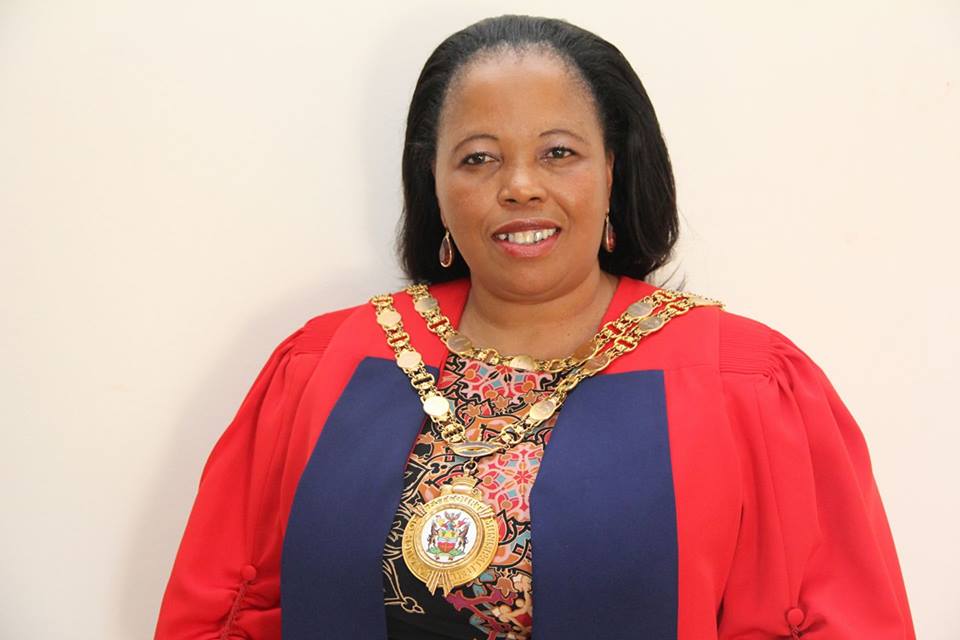 Our 2019/2020 SDBIP- IDP and Budget is of a special one since in essence it is presented during the National Government Elections year that would shape the future of the country’s pace. If is for this reason that the current IDP is externally focussed and driven by needs of the society geared towards the Aspirations of the community derived from stakeholders engagements through Public Participation channels.Local Economic Development- Strategy is yet to be developed as submitted to council for approval. A report on tourism strategy awaits council resolution. The IDP in the main seeks to and provide solutions to pressing issues such as: ROADS, ELECTRICITY, WATER, and HOUSING.The need to develop an ICT website is long overdue. Capacitated and Motivated staff complements whose potential can only be achieved through workplace skills plan (WPSP) is a necessity. The IDP- its application will ensure a content and a proudly residents of ILM- which will make this Municipality a nice place of abode. This IDP- signals over Provincial Growth and Development Strategy (PGDS) milestones.With the assertion of the above- this SDBIP comes at a time when Municipalities throughout the Province are faced with protest action and violence, with Inkosi Langalibalele being no exception. Under this cloud of service delivery disgruntlements, communities have gone on rampage closing major routes and destroying property, led by criminal elements. This document may thus seek to address some of these short comings. The SDBIP serves as a monitoring tool for projects, programs and services contained in our IDP and funded in our budget. All projects and programs contained in this plan present a commitment by council and administration to our citizens to ensure that we continue improving their lives by the reduction of Poverty Inequality and unemployment (PIU). This plan is also a guiding principle towards realizing Inkosi Langalibalele vision which states that by 2030 Inkosi Langalibalele Local Municipality shall unlock potential growth while striving for a sustainable competitive and a safe environment, by advancing people’s power. One therefore holds a firm belief that this SDBIP will make a significant contribution towards improving the conditions of the community we serve. We therefore agree to be sent.        I thank you.-------------------------------------------Cllr J.M Mbele (Her Worship, the Mayor)Inkosi Langalibalele Local Municipality1. IntroductionThe purpose of the Service Delivery and Budget Implementation Plan (SDBIP) for 2019/2020 financial year is to present a one year detailed implementation/operations plan, of functions which Inkosi Langalibalele Local Municipality is responsible to implement and, which gives effect to the implementation of the Integrated Development Plan (IDP) and the approved budget for 2019/2020 of the Municipality.The SDBIP is a “contract” between the Administration, Council and Community expressing the goals and objectives set by Council as quantifiable outputs/targets to be implemented by the administration over the next twelve months. Furthermore, the SDBIP for 2019/2020 will not only ensure appropriate monitoring in the execution of the municipality’s budget and processes involved in the allocations of budgets to achieve key strategic priorities as set by the municipality’s IDP, but will also serve as the kernel of annual performance contracts for senior management and provide a foundation for the overall annual and quarterly municipal performance for the 2019/2020 financial year.1.1 Legislative Framework in terms of MFMAThe Municipal Finance Management Act (MFMA) No. 56 of 2003 requires that municipalities prepare a Service Delivery and Budget Implementation Plan (SDBIP) as a strategic financial management tool to ensure that budgetary decisions that are adopted by municipalities for the financial year and are also aligned with their Integrated Development Plan Strategies. Section 1 of the MFMA defines the “service delivery and budget implementation plan” as the detailed plan approved by the mayor of the municipality in terms of Section 53 (1) (c) (ii) for implementing the municipality’s delivery of municipal services and its annual budget and which must include the following:- a) Projections of each month of- i. revenue to be collected, by source; and ii. operational and capital expenditure, by vote; b) Service delivery targets and performance indicators for each quarter; and c) Any other matters that may be prescribed, and includes any revisions of such plan by the mayor in terms of section 54(1)(c).In terms of Section 53 (i)(c)(ii) of the MFMA, the SDBIP must be approved by the Mayor of a municipality within 28 days of the approval of the budget.According to Section 53(c)(ii) of the Municipal Finance Management Act, the Mayor is expected to approve the Service Delivery Budget Implementation Plan within 28 days after the approval of the budget In addition, the Mayor must ensure that the revenue and expenditure projections for each month and the service delivery targets and performance indicators as set out in the Service Delivery Budget Implementation Plan are made public within 14 days after their approval.As per Municipal Finance Management Act Circular No 13, National Treasury currently prefers not to prescribe other matters to be included in the Service Delivery Budget and Implementation Plan. This is to ensure good governance and accountability on the part of Municipalities. However, there are five minimum requirements that the National Treasury requires to form part of the Service Delivery Budget and Implementation Plan (Municipal Finance Management Act Circular No. 13). These are outlined below: 1. Monthly projections of revenue to be collected by source; 2. Monthly projections of expenditure (operating and capital) and revenue for each vote; 3. Quarterly projections of service delivery targets and performance indicators for each vote; 4. Ward information for expenditure and service delivery; and 5. Detailed capital works plan broken down by ward over a 3-year period. In terms of the Municipal Finance Management Act, a Vote is a Department or a functional area of a Municipality and represents the various levels at which the Council approves the budget. As indicated by the National Treasury in Municipal Finance Management Act Circular No 13, the biggest challenge for Municipalities is to develop meaningful non-financial service delivery targets and indicators.1.2. Legislative Performance Reporting Framework1.3. SDBIP Process and Cycle at Inkosi Langalibalele Local MunicipalityThe Service Delivery and Budget Implementation Plan is a consolidated document, which incorporates and takes into account information contained in the Integrated Development Plan of the Municipality, Operational Plans for each Department and the budget statements for each Department within the Municipality. Resultantly, the completion of the Service Delivery and Budget Implementation Plan hinges on the finalisation of the above documentation. The Inkosi Langalibalele Local Municipality began its budgeting process during the 2019 year, in which input into the Departments’ strategic objectives and outputs for the 2019/2020 budget year were gathered and formed the basis of the individual Departmental scorecards. Assigned to these strategic objectives and outputs were a set of targets, which the Municipal Officials viewed as vital to achieve in order to meet the service delivery requirements of the Inkosi Langalibalele Local Community.With all the relevant information needed for the Service Delivery and Budget Implementation Plan, work began to fulfil the requirements of Section 53 of the Municipal Finance Management Act. Initially, meetings were held with the relevant Departmental heads and staff, in which their scorecards and budget statements for 2019/2020 year were discussed. These discussions facilitated the alignment of the strategic objectives and outputs to the budget statements, allowing for expenditure to be projected across the 2019/2020 year in terms of the service delivery targets set for the strategic objectives and outputs. A Three year detailed Capital Works Plan was also compiled, which is a fair projection of capital expenditure to be incurred by the Municipality. Once complete, the above information was consolidated into the Service Delivery and Budget Implementation Plan.1.3.1 Service Delivery and Budget Implementation Plan CycleThe SDBIP process comprises the following stages, which forms part of a cycle:Planning:During this phase the SDBIP process Plan is developed, to be tabled with the IDP Process Plan. SDBIP related processes e.g. workshop schedules distribution of circulars and training workshops, are also reviewed during this phase.Strategising:During this phase the IDP is reviewed and subsequent SDBIP programmes and projects for the next 5 years based on local, provincial and national issues, previous year’s performance and current economic and demographic trends etc.Tabling:The SDBIP is tabled with the draft IDP and budget before Council. Consultation with the community and stakeholders of the IDP on the SDBIP is done through budget hearings and formal local, provincial and national inputs or responses are also considered in developing the final document.Adoption:The Mayor approves the SDBIP no later than 28 days after the adoption of the Municipality’s budget.Publishing:The adopted SDBIP is made public and is published on the Council’s website2. Alignment to the Integrated Development PlanInkosi Langalibalele Local Municipality identifies some strategic focus areas based on inputs and comments from all stakeholders through the IDP process which are dealt with in the following Key Performance Areas:a) Municipal Transformation and Institutional Developmentb) Basic Service Deliveryc) Local Economic Developmentd) Financial Viabilitye) Good Governance and Public Participationf) Cross Cutting 3. Monitoring and EvaluationThe Municipal Council has approved Performance Management System Policy. The performance management system makes provisions for the Quarterly and Mid-year performance reporting and reviews on the implementation of the Service Delivery and Budget Implementation Plan (SDBIP). The key focus areas and service delivery targets for the 2019/2020 are outlined in the following sections of this plan. 3.1. Reporting on the Service Delivery and Budget Implementation Plan (SDBIP)Reporting on the SDBIP is an important way of linking this document to the oversight and monitoring operation of the Inkosi Langalibalele Local Municipality’s administration. A series of reporting requirements are outlined in the MFMA. Both the mayor and the accounting officer (Municipal Manager) have clear roles as defined in the MFMA, in preparing and presenting reports. These reports then allow the Councillors of the Inkosi Langalibalele Local Municipality to monitor the implementation of the service delivery programs and initiatives.3.2. Monthly ReportingSection 71 of the MFMA requires the municipality to report on actual revenue collected and actual expenditure incurred against the approved budget. This report must be prepared by the accounting officer on a monthly basis, 10 days after each month end.  The report must include the following, namely: Actual revenue, per source;Actual borrowings;Actual expenditure, per vote;Actual capital expenditure, per vote; and The amount of any allocations receivedIn addition, the following explanations must be included:Any material variances from the projected budget targets;Any material variances from the SDBIP; and Any remedial or corrective action taken or to be taken. 3.3 Quarterly Reporting Section 52(d) of the MFMA requires the Mayor to submit a report to council, detailing the implementation of the budget and financial state of affairs of the municipality within 30 days after each quarter.  The quarterly performance targets indicative within the SDBIP is the basis of this report. 3.4 Mid-year Reporting Section 72(1)(a) of the MFMA outlines the mid-year reporting requirements. The accounting officer is required by the 25th January of each year to assess the performance of the Municipality, and must take into account the following:The monthly Section 71 reports;The service delivery performance against the targets and indicators set forth in the SDBIP; and The previous year’s annual report and progress made to resolve any issues identified in this report.Based on this performance assessment report the municipality may decide to table an adjustments budget in terms of Section 28 of the MFMA.  The SDBIP is a living document and may be modified in conjunction with the adjustment budget process, based on the outcome of the mid-year performance review.Revenue and Expenditure Projections This section contains the financial information as required by the SDBIP. The monthly projection of revenue by source; and The monthly projection of both operating and capital expenditure and revenue by vote. 4. Principles underpinning our Service Delivery and Budget Implementation PlanThe Inkosi Langalibalele Municipality commits to the following key principles in its implementation of the SDBIP. That the process:Must be used as a management tool and incorporated into existing ways of managing performance in the municipality. Measurement must be based on clearly defined targets and agreed timeframes. Must align strategic organisational development goals and budget prioritisation linked to community needs and resource constraints. Must provide for measurement of progress against IDP commitments; Only focus on budgeted projects Must ensure measurement of performance against National KPIs Must promote use as an early warning system Must focus on outcomes (development impact achievements) Must provide clarity to all employees on their role in the achievement of municipal and departmental targets. 5. Monthly Projections of Revenue by Source6. Revenue and Expenditure by Municipal VoteFREQUENCY AND NATURE OF REPORTMANDATERECIPIENTSMonthly reporting on actual revenue targets and spending against budget no later than 10 working days after the end of each monthSection 71 of the MFMANational TreasuryQuarterly progress reportSection 41 (1) (e) of the Systems Act,Section 166 (2) (a)(v) and (vii) of the Municipal Management Finance Act(MFMA) and Regulation 7 of Municipal Planning andPerformance Management Regulations.Municipal ManagerMayorEXCOAudit CommitteeNational TreasuryMid‐year performance assessmentSection 72 of the MFMA.Section 13 (2) (a) of Municipal Planning and PerformanceManagement Regulations 2001.Municipal ManagerMayorEXCOCouncilAudit CommitteeNational TreasuryProvincial GovernmentAnnual report (to be tabled before Council by 31 January (draft and approved / published by 31 March each year)Sections 121 and 127 of the MFMA, as read with Section 46 of theSystems Act and Section 6 of the Systems Amendment Act.MayorEXCOMPACCouncilAudit CommitteeAuditor‐GeneralNational TreasuryProvincial GovernmentLocal CommunityDescriptionRefBudget Year 2019/20Budget Year 2019/20Budget Year 2019/20Budget Year 2019/20Budget Year 2019/20Budget Year 2019/20Budget Year 2019/20Budget Year 2019/20Budget Year 2019/20Budget Year 2019/20Budget Year 2019/20Budget Year 2019/20Medium Term Revenue and Expenditure FrameworkMedium Term Revenue and Expenditure FrameworkMedium Term Revenue and Expenditure FrameworkR thousandJulyAugustSept.OctoberNovemberDecemberJanuaryFebruaryMarchAprilMayJuneBudget Year 2019/20Budget Year +1 2020/21Budget Year +2 2021/22Revenue By SourceProperty rates10 577 10 577  10 577   10 577        10 577        10 577        10 577        10 577        10 577        10 577        10 577        10 577         126 919         133 519         140 462 Service charges - electricity revenue 21 556 21 556  21 556   21 556        21 556        21 556        21 556        21 556        21 556        21 556        21 556        21 566         258 677         272 129         286 279 Service charges - water revenue              –                  –                  –                  –  Service charges - sanitation revenue              –                  –                  –                  –  Service charges - refuse revenue 725            725            725            725            725            725            725            725            725            725            725            725            8 702            9 155            9 631 Rental of facilities and equipment             19              19              19              19              19              19              19              19              19              19              19              19               225               237               249 Interest earned - external investments             74              74              74              74              74              74              74              74              74              74              74              74               883               929               977 Interest earned - outstanding debtors              –                –                –                –                –                –                –                –                –                –                –                –                  –                  –                  –  Dividends received              –                  –                  –                  –  Fines, penalties and forfeits2 231 2 231    2 231   2 231          2 231          2 231          2 231          2 231          2 231          2 231          2 231          2 231          26 772          28 164          29 628 Licences and permits           112            112            112            112            112            112            112            112            112            112            112            112            1 345            1 415            1 489 Agency services              –                  –                  –                  –  Transfers and subsidies 62 558        62 558        62 560               –          187 676         197 892         212 379 Other revenue           235            235            235            235            235            235            235            235            235            235            235            235            2 821            2 968            3 122 Gains on disposal of PPE              –                  –                  –                  –  Total Revenue (excluding capital transfers and contributions)98 086 35 528 35 528 35 528        35 528        98 086        35 528        35 528        98 088        35 528        35 528        35 540         614 022         646 408         684 217 Expenditure By TypeEmployee related costs15 092 15 092  15 092 15 092        15 092        15 092        15 092        15 092        15 092        15 092        15 092        15 092         181 104         192 785         205 220 Remuneration of councillors1 482  1 482  1 482 1 482          1 482          1 482          1 482          1 482          1 482          1 482          1 482          1 482          17 779          18 703          19 676 Debt impairment           583            583   583  583            583            583            583            583            583            583            583            583            7 000            7 000            7 000 Depreciation & asset impairment           763 3 970  3 970  3 970          3 970          3 970          3 970          3 970          3 970          3 970          3 970          7 178          47 642          50 119          52 726 Finance charges           763            763            763            763            763            763            763            763            763            763            763            763            9 150            9 626          10 127 Bulk purchases20 133 20 133   20 133    20 133        20 133        20 133        20 133        20 133        20 133        20 133        20 133        20 972         242 438         255 045         268 307 Other materials 1 278 1 278  1 278  1 278          1 278          1 278          1 278          1 278          1 278          1 278          1 278          1 280          15 333          16 130          16 969 Contracted services2 483 2 483 2 483 2 483          2 483          2 483          2 483          2 483          2 483          2 483          2 483          2 483          29 791          31 341          32 970 Transfers and subsidies              –                  –                  –                  –  Other expenditure 4 370 4 370  4 370  4 370          4 370          4 370          4 370          4 370          4 370          4 370          4 370          4 370          52 445          55 172          58 041 Loss on disposal of PPE              –                  –                  –                  –  Total Expenditure46 946 50 153   50 153 50 153        50 153        50 153        50 153        50 153        50 153        50 153        50 153        54 203         602 682         635 921         671 036 Surplus/(Deficit) 51 140 (14 626) (14 626) (14 626)      (14 626)       47 932       (14 626)      (14 626)       47 934       (14 626)      (14 626)      (18 663)         11 339          10 487          13 182 Transfers and subsidies - capital (monetary allocations) (National / Provincial and District) 14 887        14 887        14 887               –           44 661          46 632          52 468 Transfers and subsidies - capital (monetary allocations) (National / Provincial Departmental Agencies, Households, Non-profit Institutions, Private Enterprises, Public Corporations, Higher Educational Institutions)              –                  –                  –                  –  Transfers and subsidies - capital (in-kind - all)               –                  –                  –                  –  Surplus/(Deficit) after capital transfers & contributions66 027 (14 626) (14 626)(14 626)      (14 626)       62 819       (14 626)      (14 626)       62 821       (14 626)      (14 626)      (18 663)         56 000          57 119          65 650 Taxation              –                  –                  –                  –  Attributable to minorities              –                  –                  –                  –  Share of surplus/ (deficit) of associate              –                  –                  –                  –  Surplus/(Deficit)166 027 (14 626)(14 626) (14 626)      (14 626)       62 819       (14 626)      (14 626)       62 821       (14 626)      (14 626)      (18 663)         56 000          57 119          65 650 KZN237 Inkosi Langalibalele - Supporting Table SA26 Budgeted monthly revenue and expenditure (municipal vote)KZN237 Inkosi Langalibalele - Supporting Table SA26 Budgeted monthly revenue and expenditure (municipal vote)KZN237 Inkosi Langalibalele - Supporting Table SA26 Budgeted monthly revenue and expenditure (municipal vote)KZN237 Inkosi Langalibalele - Supporting Table SA26 Budgeted monthly revenue and expenditure (municipal vote)KZN237 Inkosi Langalibalele - Supporting Table SA26 Budgeted monthly revenue and expenditure (municipal vote)KZN237 Inkosi Langalibalele - Supporting Table SA26 Budgeted monthly revenue and expenditure (municipal vote)KZN237 Inkosi Langalibalele - Supporting Table SA26 Budgeted monthly revenue and expenditure (municipal vote)KZN237 Inkosi Langalibalele - Supporting Table SA26 Budgeted monthly revenue and expenditure (municipal vote)KZN237 Inkosi Langalibalele - Supporting Table SA26 Budgeted monthly revenue and expenditure (municipal vote)DescriptionRefBudget Year 2019/20Budget Year 2019/20Budget Year 2019/20Budget Year 2019/20Budget Year 2019/20Budget Year 2019/20Budget Year 2019/20Budget Year 2019/20Budget Year 2019/20Budget Year 2019/20Budget Year 2019/20Budget Year 2019/20Medium Term Revenue and Expenditure FrameworkMedium Term Revenue and Expenditure FrameworkMedium Term Revenue and Expenditure FrameworkR thousandJulyAugustSept.OctoberNovemberDecemberJanuaryFebruaryMarchAprilMayJuneBudget Year 2019/20Budget Year +1 2020/21Budget Year +2 2021/22Revenue by VoteVote 1 - CORPORATE SERVICES               0                  0                 –                  –  Vote 2 - MUNICIPAL MANAGER              –                –                –                –                –                –                –                –                –                –                –                 0                  0                 –                  –  Vote 3 - BUDGET & TREASURY OFFICE##########       27 710        27 710        27 710        27 710        27 710        27 710        27 710        27 710        27 710        27 710 27 710         332 516 349 913         375 716 Vote 4 - COMMUNITY SERVICES##########         1 536          1 536          1 536          1 536          1 536          1 536          1 536          1 536          1 536          1 536 1 536 18 426 19 384          20 392 Vote 5 - DEVELOPMENT AND PLANNING   18 139,17    18 139,00    18 139,00    18 139,00    18 139,00    18 139,00    18 139,00    18 139,00    18 139,00    18 139,00    18 139,00              18               218               229               241 Vote 6 - PUBLIC WORKS: CIVIL##########         3 434          3 434          3 434          3 434          3 434          3 434          3 434          3 434          3 434          3 434 3 435 41 209 43 352          45 606 Vote 7 - PUBLIC WORKS: ELECTRICITY##########       22 193        22 193        22 193        22 193        22 193        22 193        22 193        22 193        22 193        22 193 22 191         266 313 280 162         294 730 Vote 8 - [NAME OF VOTE 8]              –                  –                  –                  –  Vote 9 - [NAME OF VOTE 9]              –                  –                  –                  –  Vote 10 - [NAME OF VOTE 10]              –                  –                  –                  –  Vote 11 - [NAME OF VOTE 11]              –                  –                  –                  –  Vote 12 - [NAME OF VOTE 12]              –                  –                  –                  –  Vote 13 - [NAME OF VOTE 13]              –                  –                  –                  –  Vote 14 - [NAME OF VOTE 14]              –                  –                  –                  –  Vote 15 - [NAME OF VOTE 15]              –                  –                  –                  –  Total Revenue by Vote       54 890        54 890        54 890        54 890        54 890        54 890        54 890        54 890        54 890        54 890        54 890 54 889         658 683 693 040         736 685 Expenditure by Vote to be appropriatedVote 1 - CORPORATE SERVICES##############################################################################################################18 370         220 441  231 903         243 962 Vote 2 - MUNICIPAL MANAGER##########         2 212          2 212          2 212          2 212          2 212          2 212          2 212          2 212          2 212          2 212 2 213 26 545 7 926          29 378 Vote 3 - BUDGET & TREASURY OFFICE##########         3 307          3 307          3 307          3 307          3 307          3 307          3 307          3 307          3 307          3 307 3 307 39 687 41 751          45 969 Vote 4 - COMMUNITY SERVICES 732 000,00  732 000,00  732 000,00  732 000,00  732 000,00  732 000,00  732 000,00  732 000,00  732 000,00  732 000,00  732 000,00            735 8 787  9 244            9 724 Vote 5 - DEVELOPMENT AND PLANNING   66 433,75              66              66              66              66              66              66              66              66              66              66              66               797               839               882 Vote 6 - PUBLIC WORKS: CIVIL##########         3 253          3 253          3 253          3 253          3 253          3 253          3 253          3 253          3 253          3 253 3 255 39 038  41 068          43 204 Vote 7 - PUBLIC WORKS: ELECTRICITY##############################################################################################################22 282         267 387 283 191         297 917 Vote 8 - [NAME OF VOTE 8]              –                  –                  –                  –  Vote 9 - [NAME OF VOTE 9]              –                  –                  –                  –  Vote 10 - [NAME OF VOTE 10]              –                  –                  –                  –  Vote 11 - [NAME OF VOTE 11]              –                  –                  –                  –  Vote 12 - [NAME OF VOTE 12]              –                  –                  –                  –  Vote 13 - [NAME OF VOTE 13]              –                  –                  –                  –  Vote 14 - [NAME OF VOTE 14]              –                  –                  –                  –  Vote 15 - [NAME OF VOTE 15]              –                  –                  –                  –  Total Expenditure by Vote       50 223        50 223        50 223        50 223        50 223        50 223        50 223        50 223        50 223        50 223        50 223 50 229         602 682 635 921         671 036 Surplus/(Deficit) before assoc.         4 667          4 667          4 667          4 667          4 667          4 667          4 667          4 667          4 667          4 667          4 667 4 660 56 000 57 119          65 650 Taxation              –                  –                  –                  –  Attributable to minorities              –                  –                  –                  –  Share of surplus/ (deficit) of associate              –                  –                  –                  –  Surplus/(Deficit)1         4 667          4 667          4 667          4 667          4 667          4 667          4 667          4 667          4 667          4 667          4 667 4 660 56 000  57 119          65 650 References1. Surplus (Deficit) must reconcile with Budgeted Financial Performancecheck                0                 1                 1 